JOUER AVEC LES FORMES         ROND				CARRE                            TRIANGLECherche dans la maison des objets de différentes formes ou demande à ta famille de découper des formes différentes.Tu en choisis 3, que tu empiles. (comme sur l’exemple).Ensuite tu dessines les formes dans l’ordre.Ici, dans l’exemple :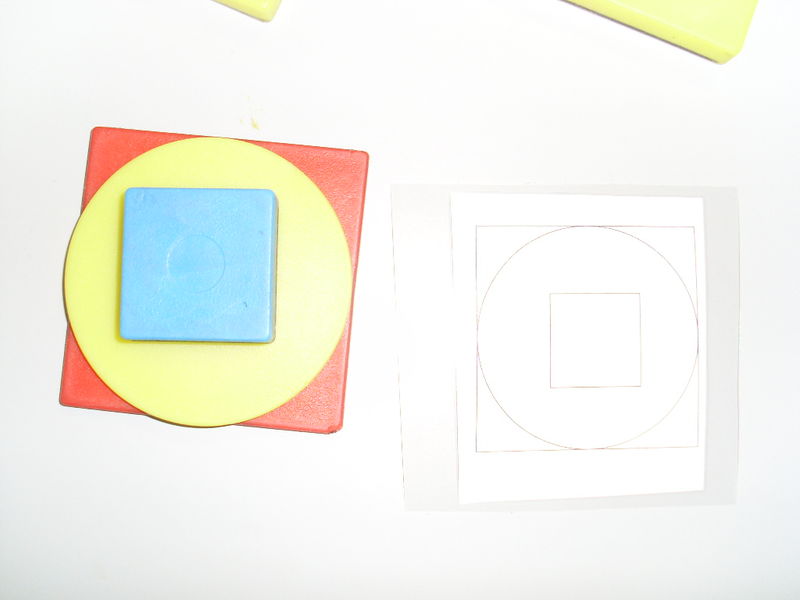 				 + 				+ 				A vous d’empiler, et de dessiner les formes …